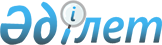 О внесении изменений в решение Кобдинского районного маслихата от 25 декабря 2023 года № 119 "Об утверждении Кобдинского районного бюджета на 2024-2026 годы"Решение Кобдинского районного маслихата Актюбинской области от 12 апреля 2024 года № 178
      РЕШИЛ:
      1. Внести в решение Кобдинского районного маслихата от 25 декабря 2023 года № 119 "Об утверждении Кобдинского районного бюджета на 2024-2026 годы" следующие изменения:
      пункт 1 изложить в новой редакции:
      "1) доходы – 5 633 039,5 тысяч тенге, в том числе:
      налоговые поступления – 1 109 314 тысяч тенге;
      неналоговые поступления – 28 776 тысяч тенге;
      поступления от продажи основного капитала – 9 210 тысяч тенге;
      поступления трансфертов – 4 485 739,5 тысяч тенге;
      2) затраты – 5 781 969,3 тысяч тенге;
      3) чистое бюджетное кредитование – - 15 284 тысяч тенге, в том числе:
      бюджетные кредиты – 51 688 тысяч тенге;
      погашение бюджетных кредитов – 69 972 тысяч тенге;
      4) сальдо по операциям с финансовыми активами – 0 тенге, в том числе:
      приобретение финансовых активов - 0 тенге;
      поступления от продажи финансовых активов государства - 0 тенге;
      5) дефицит (профицит) бюджета - - 133 645,8 тысяч тенге;
      6) финансирование дефицита (использование профицита) бюджета – 133 645,8 тысяч тенге, в том числе:
      поступление займов – 51 688 тысяч тенге;
      погашение займов – 66 972 тысяч тенге;
      используемые остатки бюджетных средств – 148 929,8 тысяч тенге.".
      2. Приложение 1 к указанному решению изложить в новой редакции согласно приложению к настоящему решению.
      3. Настоящее решение вводится в действие с 1 января 2024 года. Кобдинский районный бюджет на 2024 год
					© 2012. РГП на ПХВ «Институт законодательства и правовой информации Республики Казахстан» Министерства юстиции Республики Казахстан
				
      Председатель Кобдинского районного маслихата 

Ж. Ергалиев
Приложение к решению 
Кобдинского районного 
маслихата от 12 апреля 2024 
года № 178Приложение 1 к решению 
Кобдинского районного 
маслихата от 25 декабря 2023 
года № 119
Категория
Категория
Категория
Категория
Сумма, тысяч тенге
Класс
Класс
Класс
Сумма, тысяч тенге
Подкласс
Подкласс
Сумма, тысяч тенге
Наименование
Сумма, тысяч тенге
І. Доходы
5633039,5
1
Налоговые поступления
1109314
01
Подоходный налог
554114
1
Корпоративный подоходный налог
14000
2
Индивидуальный подоходный налог
540114
03
Социальный налог
427000
1
Социальный налог
427000
04
Hалоги на собственность
109000
1
Hалоги на имущество
109000
05
Внутренние налоги на товары, работы и услуги
6200
2
Акцизы
2500
4
Сборы за ведение предпринимательской и профессиональной деятельности
3700
08
Обязательные платежи, взимаемые за совершение юридически значимых действий и (или) выдачу документов уполномоченными на то государственными органами или должностными лицами
13000
1
Государственная пошлина
13000
2
Неналоговые поступления
28776
01
Доходы от государственной собственности
15176
5
Доходы от аренды имущества, находящегося в государственной собственности
15100
7
Вознаграждения по кредитам, выданным из государственного бюджета
76
03
Поступления денег от проведения государственных закупок, организуемых государственными учреждениями, финансируемыми из государственного бюджета
600
1
Поступления денег от проведения государственных закупок, организуемых государственными учреждениями, финансируемыми из государственного бюджета
600
06
Прочие неналоговые поступления
13000
1
Прочие неналоговые поступления
13000
3
Поступления от продажи основного капитала
9210
01
Продажа государственного имущества, закрепленного за государственными учреждениями
410
1
Продажа государственного имущества, закрепленного за государственными учреждениями
410
03
Продажа земли и нематериальных активов
8800
1
Продажа земли
8500
2
Продажа нематериальных активов
300
4
Поступления трансфертов
4485739,5
01
Трансферты из нижестоящих органов государственного управления
8663,5
3
Трансферты из бюджетов городов районного значения, сел, поселков, сельских округов
8663,5
02
Трансферты из вышестоящих органов государственного управления
4477076
2
Трансферты из областного бюджета
4477076
Функциональная группа
Функциональная группа
Функциональная группа
Функциональная группа
Функциональная группа
Сумма (тысяч тенге)
Функциональная подгруппа
Функциональная подгруппа
Функциональная подгруппа
Функциональная подгруппа
Сумма (тысяч тенге)
Администратор бюджетных программ
Администратор бюджетных программ
Администратор бюджетных программ
Сумма (тысяч тенге)
Программа
Программа
Сумма (тысяч тенге)
Наименование
Сумма (тысяч тенге)
1
2
3
4
5
6
II. Затраты
5781969,3
01
Государственные услуги общего характера
893064,4
1
Представительные, исполнительные и другие органы, выполняющие общие функции государственного управления
318553
112
Аппарат маслихата района (города областного значения)
45449
001
Услуги по обеспечению деятельности маслихата района (города областного значения)
45449
122
Аппарат акима района (города областного значения)
273104
001
Услуги по обеспечению деятельности акима района (города областного значения)
267882
003
Капитальные расходы государственного органа
5222
2
Финансовая деятельность
45736,6
452
Отдел финансов района (города областного значения)
45736,6
001
Услуги по реализации государственной политики в области исполнения бюджета и управления коммунальной собственностью района (города областного значения)
32279
003
Проведение оценки имущества в целях налогообложения
1000
010
Приватизация, управление коммунальным имуществом, постприватизационная деятельность и регулирование споров, связанных с этим
350
113
Целевые текущие трансферты нижестоящим бюджетам
12107,6
5
Планирование и статистическая деятельность
31551
453
Отдел экономики и бюджетного планирования района (города областного значения)
31551
001
Услуги по реализации государственной политики в области формирования и развития экономической политики, системы государственного планирования
31551
9
Прочие государственные услуги общего характера
497223,8
495
Отдел архитектуры, строительства, жилищно-коммунального хозяйства, пассажирского транспорта и автомобильных дорог района (города областного значения)
497223,8
001
Услуги по реализации государственной политики на местном уровне в области архитектуры, строительства, жилищно-коммунального хозяйства, пассажирского транспорта и автомобильных дорог
79527
003
Капитальные расходы государственного органа
10309,8
040
Развитие объектов государственных органов
5800
113
Целевые текущие трансферты нижестоящим бюджетам
384487
114
Целевые трансферты на развитие нижестоящим бюджетам
17100
02
Оборона
80089
1
Военные нужды
7006
122
Аппарат акима района (города областного значения)
7006
005
Мероприятия в рамках исполнения всеобщей воинской обязанности
7006
2
Организация работы по чрезвычайным ситуациям
73083
122
Аппарат акима района (города областного значения)
73083
006
Предупреждение и ликвидация чрезвычайных ситуаций масштаба района (города областного значения)
22573
007
Мероприятия по профилактике и тушению степных пожаров районного (городского) масштаба, а также пожаров в населенных пунктах, в которых не созданы органы государственной противопожарной службы
50510
03
Общественный порядок, безопасность, правовая, судебная, уголовно-исполнительная деятельность
1000
9
Прочие услуги в области общественного порядка и безопасности
1000
495
Отдел архитектуры, строительства, жилищно-коммунального хозяйства, пассажирского транспорта и автомобильных дорог района (города областного значения)
1000
019
Обеспечение безопасности дорожного движения в населенных пунктах
1000
06
Социальная помощь и социальное обеспечение
488191
1
Социальное обеспечение
30643
451
Отдел занятости и социальных программ района (города областного значения)
30643
005
Государственная адресная социальная помощь
30643
2
Социальная помощь
386574
451
Отдел занятости и социальных программ района (города областного значения)
386574
004
Оказание социальной помощи на приобретение топлива специалистам здравоохранения, образования, социального обеспечения, культуры, спорта и ветеринарии в сельской местности в соответствии с законодательством Республики Казахстан
24644
007
Социальная помощь отдельным категориям нуждающихся граждан по решениям местных представительных органов
191817
014
Оказание социальной помощи нуждающимся гражданам на дому
47367
015
Территориальные центры социального обслуживания пенсионеров и лиц с инвалидностью
40502
017
Обеспечение нуждающихся лиц с инвалидностью протезно-ортопедическими, сурдотехническими и тифлотехническими средствами, специальными средствами передвижения, обязательными гигиеническими средствами, а также предоставление услуг санаторно-курортного лечения, специалиста жестового языка, индивидуальных помощников в соответствии с индивидуальной программой реабилитации лица с инвалидностью
82244
9
Прочие услуги в области социальной помощи и социального обеспечения
70974
451
Отдел занятости и социальных программ района (города областного значения)
70974
001
Услуги по реализации государственной политики на местном уровне в области обеспечения занятости и реализации социальных программ для населения
34467
011
Оплата услуг по зачислению, выплате и доставке пособий и других социальных выплат
268
050
Обеспечение прав и улучшение качества жизни лиц с инвалидностью в Республике Казахстан
5612
054
Размещение государственного социального заказа в неправительственных организациях
30627
07
Жилищно-коммунальное хозяйство
237656,5
1
Жилищное хозяйство
73494
495
Отдел архитектуры, строительства, жилищно-коммунального хозяйства, пассажирского транспорта и автомобильных дорог района (города областного значения)
73494
008
Организация сохранения государственного жилищного фонда
10250
012
Снос аварийного и ветхого жилья
3000
033
Проектирование, развитие и (или) обустройство инженерно-коммуникационной инфраструктуры
16584
098
Приобретение жилья коммунального жилищного фонда
43660
2
Коммунальное хозяйство
131962,5
495
Отдел архитектуры, строительства, жилищно-коммунального хозяйства, пассажирского транспорта и автомобильных дорог района (города областного значения)
131962,5
016
Функционирование системы водоснабжения и водоотведения
82804,5
027
Организация эксплуатации сетей газификации, находящихся в коммунальной собственности районов (городов областного значения)
34058
058
Развитие системы водоснабжения и водоотведения в сельских населенных пунктах
15100
3
Благоустройство населенных пунктов
32200
495
Отдел архитектуры, строительства, жилищно-коммунального хозяйства, пассажирского транспорта и автомобильных дорог района (города областного значения)
32200
025
Освещение улиц в населенных пунктах
32200
08
Культура, спорт, туризм и информационное пространство
997000,3
1
Деятельность в области культуры
479025,7
455
Отдел культуры и развития языков района (города областного значения)
473255
003
Поддержка культурно-досуговой работы
473255
495
Отдел архитектуры, строительства, жилищно-коммунального хозяйства, пассажирского транспорта и автомобильных дорог района (города областного значения)
5770,7
036
Развитие объектов культуры
5770,7
2
Спорт
38181,5
465
Отдел физической культуры и спорта района (города областного значения)
26945
001
Услуги по реализации государственной политики на местном уровне в сфере физической культуры и спорта
13918
005
Развитие массового спорта и национальных видов спорта
4000
006
Проведение спортивных соревнований на районном (города областного значения) уровне
4000
007
Подготовка и участие членов сборных команд района (города областного значения) по различным видам спорта на областных спортивных соревнованиях
5027
495
Отдел архитектуры, строительства, жилищно-коммунального хозяйства, пассажирского транспорта и автомобильных дорог района (города областного значения)
11236,5
021
Развитие объектов спорта
11236,5
3
Информационное пространство
179698
455
Отдел культуры и развития языков района (города областного значения)
159698
006
Функционирование районных (городских) библиотек
158983
007
Развитие государственного языка и других языков народа Казахстана
715
456
Отдел внутренней политики района (города областного значения)
20000
002
Услуги по проведению государственной информационной политики
20000
9
Прочие услуги по организации культуры, спорта, туризма и информационного пространства
300095,1
455
Отдел культуры и развития языков района (города областного значения)
242029,1
001
Услуги по реализации государственной политики на местном уровне в области развития языков и культуры
21752
032
Капитальные расходы подведомственных государственных учреждений и организаций
220277,1
456
Отдел внутренней политики района (города областного значения)
58066
001
Услуги по реализации государственной политики на местном уровне в области информации, укрепления государственности и формирования социального оптимизма граждан
34197
003
Реализация мероприятий в сфере молодежной политики
23169
006
Капитальные расходы государственного органа
700
10
Сельское, водное, лесное, рыбное хозяйство, особо охраняемые природные территории, охрана окружающей среды и животного мира, земельные отношения
124060
1
Сельское хозяйство
74639
462
Отдел сельского хозяйства района (города областного значения)
46219
001
Услуги по реализации государственной политики на местном уровне в сфере сельского хозяйства
46219
495
Отдел архитектуры, строительства, жилищно-коммунального хозяйства, пассажирского транспорта и автомобильных дорог района (города областного значения)
28420
010
Развитие объектов сельского хозяйства
28420
6
Земельные отношения
29845
463
Отдел земельных отношений района (города областного значения)
29845
001
Услуги по реализации государственной политики в области регулирования земельных отношений на территории района (города областного значения)
29845
9
Прочие услуги в области сельского, водного, лесного, рыбного хозяйства, охраны окружающей среды и земельных отношений
19576
453
Отдел экономики и бюджетного планирования района (города областного значения)
19576
099
Реализация мер по оказанию социальной поддержки специалистов
19576
11
Промышленность, архитектурная, градостроительная и строительная деятельность
500
2
Архитектурная, градостроительная и строительная деятельность
500
495
Отдел архитектуры, строительства, жилищно-коммунального хозяйства, пассажирского транспорта и автомобильных дорог района (города областного значения)
500
005
Разработка схем градостроительного развития территории района и генеральных планов населенных пунктов
500
12
Транспорт и коммуникации
1955644,3
1
Автомобильный транспорт
1948044,3
495
Отдел архитектуры, строительства, жилищно-коммунального хозяйства, пассажирского транспорта и автомобильных дорог района (города областного значения)
1948044,3
022
Развитие транспортной инфраструктуры
7935,3
023
Обеспечение функционирования автомобильных дорог
41000
034
Реализация приоритетных проектов транспортной инфраструктуры
1893109
045
Капитальный и средний ремонт автомобильных дорог районного значения и улиц населенных пунктов
6000
9
Прочие услуги в сфере транспорта и коммуникаций
7600
495
Отдел архитектуры, строительства, жилищно-коммунального хозяйства, пассажирского транспорта и автомобильных дорог района (города областного значения)
7600
039
Субсидирование пассажирских перевозок по социально значимым городским (сельским), пригородным и внутрирайонным сообщениям
7600
13
Прочие
270233
3
Поддержка предпринимательской деятельности и защита конкуренции
23656
469
Отдел предпринимательства района (города областного значения)
23656
001
Услуги по реализации государственной политики на местном уровне в области развития предпринимательства
23456
003
Поддержка предпринимательской деятельности
200
9
Прочие
246577
452
Отдел финансов района (города областного значения)
172500
012
Резерв местного исполнительного органа района (города областного значения)
172500
455
Отдел культуры и развития языков района (города областного значения)
74077
052
Реализация мероприятий по социальной и инженерной инфраструктуре в сельских населенных пунктах в рамках проекта "Ауыл-Ел бесігі"
74077
14
Обслуживание долга
26368
1
Обслуживание долга
26368
452
Отдел финансов района (города областного значения)
26368
013
Обслуживание долга местных исполнительных органов по выплате вознаграждений и иных платежей по займам из областного бюджета
26368
15
Трансферты
708162,8
1
Трансферты
708162,8
452
Отдел финансов района (города областного значения)
708162,8
006
Возврат неиспользованных (недоиспользованных) целевых трансфертов
2705,3
024
Целевые текущие трансферты из нижестоящего бюджета на компенсацию потерь вышестоящего бюджета в связи с изменением законодательства
66289
038
Субвенции
603838
054
Возврат сумм неиспользованных (недоиспользованных) целевых трансфертов, выделенных из республиканского бюджета за счет целевого трансферта из Национального фонда Республики Казахстан
35330,5
Функциональная группа
Функциональная группа
Функциональная группа
Функциональная группа
Функциональная группа
Сумма (тысяч тенге)
Функциональная подгруппа
Функциональная подгруппа
Функциональная подгруппа
Функциональная подгруппа
Сумма (тысяч тенге)
Администратор бюджетных программ
Администратор бюджетных программ
Администратор бюджетных программ
Сумма (тысяч тенге)
программа
программа
Сумма (тысяч тенге)
Наименование
Сумма (тысяч тенге)
1
2
3
4
5
6
III. Чистое бюджетное кредитование
-15284
Бюджетные кредиты
51688
10
Сельское, водное, лесное, рыбное хозяйство, особо охраняемые природные территории, охрана окружающей среды и животного мира, земельные отношения
51688
9
Прочие услуги в области сельского, водного, лесного, рыбного хозяйства, охраны окружающей среды и земельных отношений
51688
453
Отдел экономики и бюджетного планирования района (города областного значения)
51688
006
Бюджетные кредиты для реализации мер социальной поддержки специалистов
51688
Функциональная группа
Функциональная группа
Функциональная группа
Функциональная группа
Функциональная группа
Сумма (тысяч тенге)
Функциональная подгруппа
Функциональная подгруппа
Функциональная подгруппа
Функциональная подгруппа
Сумма (тысяч тенге)
Администратор бюджетных программ
Администратор бюджетных программ
Администратор бюджетных программ
Сумма (тысяч тенге)
программа
программа
Сумма (тысяч тенге)
Наименование
Сумма (тысяч тенге)
1
2
3
4
5
6
5
Погашение бюджетных кредитов
66972
01
Погашение бюджетных кредитов
66972
1
Погашение бюджетных кредитов, выданных из государственного бюджета
66972
13
Погашение бюджетных кредитов, выданных из местного бюджета физическим лицам
66972
Функциональная группа
Функциональная группа
Функциональная группа
Функциональная группа
Функциональная группа
Сумма (тысяч тенге)
Функциональная подгруппа
Функциональная подгруппа
Функциональная подгруппа
Функциональная подгруппа
Сумма (тысяч тенге)
Администратор бюджетных программ
Администратор бюджетных программ
Администратор бюджетных программ
Сумма (тысяч тенге)
программа
программа
Сумма (тысяч тенге)
Наименование
Сумма (тысяч тенге)
1
2
3
4
5
6
IV. Сальдо по операциям с финансовыми активами
0
Приобретение финансовых активов
0
13
Прочие
0
9
Прочие
0
452
Отдел финансов района (города областного значения)
0
014
Формирование или увеличение уставного капитала юридических лиц
0
V. Дефицит (профицит) бюджета
- 133645,8
VI. Финансирование дефицита (использование профицита) бюджета
133645,8
Функциональная группа
Функциональная группа
Функциональная группа
Функциональная группа
Функциональная группа
Сумма (тысяч тенге)
Функциональная подгруппа
Функциональная подгруппа
Функциональная подгруппа
Функциональная подгруппа
Сумма (тысяч тенге)
Администратор бюджетных программ
Администратор бюджетных программ
Администратор бюджетных программ
Сумма (тысяч тенге)
программа
программа
Сумма (тысяч тенге)
Наименование
Сумма (тысяч тенге)
1
2
3
4
5
6
7
Поступление займов
51688
01
Внутренние государственные займы
51688
2
Договоры займа
51688
03
Займы, получаемые местным исполнительным органом района (города областного значения)
51688
Функциональная группа
Функциональная группа
Функциональная группа
Функциональная группа
Функциональная группа
Сумма (тысяч тенге)
Функциональная подгруппа
Функциональная подгруппа
Функциональная подгруппа
Функциональная подгруппа
Сумма (тысяч тенге)
Администратор бюджетных программ
Администратор бюджетных программ
Администратор бюджетных программ
Сумма (тысяч тенге)
программа
программа
Сумма (тысяч тенге)
Наименование
Сумма (тысяч тенге)
1
2
3
4
5
6
16
Погашение займов
66972
1
Погашение займов
66972
452
Отдел финансов района (города областного значения)
66972
008
Погашение долга местного исполнительного органа перед вышестоящим бюджетом
66972
Функциональная группа
Функциональная группа
Функциональная группа
Функциональная группа
Функциональная группа
Сумма (тысяч тенге)
Функциональная подгруппа
Функциональная подгруппа
Функциональная подгруппа
Функциональная подгруппа
Сумма (тысяч тенге)
Администратор бюджетных программ
Администратор бюджетных программ
Администратор бюджетных программ
Сумма (тысяч тенге)
программа
программа
Сумма (тысяч тенге)
Наименование
Сумма (тысяч тенге)
1
2
3
4
5
6
8
Используемые остатки бюджетных средств
148929,8
01
Остатки бюджетных средств
148929,8
1
Свободные остатки бюджетных средств
148929,8
01
Свободные остатки бюджетных средств
148929,8